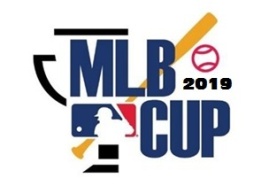 BRACKET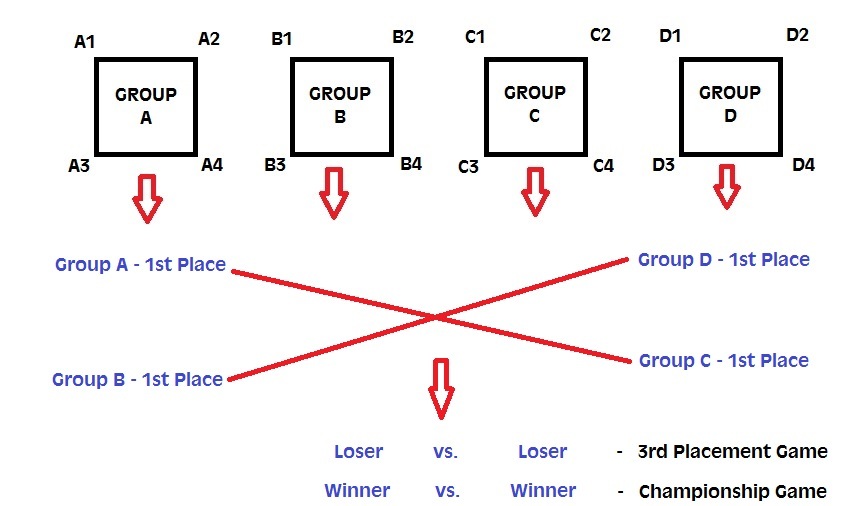 逐日戰績表                                 0704紅色標註之賽程，賽前擲銅板決定攻守  ★為轉播場次A組A組A組A組B組B組B組B組C組C組C組C組C組D組D組D組D組安慶   仁善   六家   龜山安慶   仁善   六家   龜山安慶   仁善   六家   龜山安慶   仁善   六家   龜山壽天   石泉   豐田   力行壽天   石泉   豐田   力行壽天   石泉   豐田   力行壽天   石泉   豐田   力行忠孝  土城   大豐  文昌忠孝  土城   大豐  文昌忠孝  土城   大豐  文昌忠孝  土城   大豐  文昌忠孝  土城   大豐  文昌龍山   千秋   東園  和興龍山   千秋   東園  和興龍山   千秋   東園  和興龍山   千秋   東園  和興日期時間G主場客場比數備註備註時間時間G主場客場客場比數備註備註7/3(三)11:001安慶國小仁善國小7A:37/3(三)13:003壽天國小石泉國小10A:212:0012:002豐田國小力行國小力行國小2:97/3(三)15:005忠孝國小土城國小2:195局5局14:0014:004大豐國小文昌國小文昌國小10X:04局4局7/3(三)17:007龍山國小千秋國小9:1016:0016:006東園國小和興國小和興國小14X:44局4局7/3(三)19:008六家國小龜山國小0:214局4局7/4(四)09:009石泉國小豐田國小10A:57/4(四)11:00★11千秋國小東園國小4:1209:0009:0010文昌國小忠孝國小忠孝國小10A:87/4(四)13:00★13土城國小大豐國小5:264局4局11:0011:0012和興國小龍山國小龍山國小13A:04局4局7/4(四)15:0015仁善國小六家國小19A:24局4局13:0013:0014龜山國小安慶國小安慶國小14A:04局4局7/4(四)17:0016力行國小壽天國小10A:04局4局7/5(五)09:0017大豐國小忠孝國小7/5(五)11:00★19豐田國小壽天國小09:0009:0018千秋國小和興國小和興國小7/5(五)13:00★21六家國小安慶國小11:0011:0020仁善國小龜山國小龜山國小7/5(五)15:0023東園國小龍山國小13:0013:0022石泉國小力行國小力行國小7/5(五)17:0024土城國小文昌國小Semi FinalsSemi FinalsSemi FinalsSemi FinalsSemi FinalsSemi FinalsSemi FinalsSemi FinalsSemi FinalsSemi FinalsSemi FinalsSemi FinalsSemi FinalsSemi FinalsSemi FinalsSemi FinalsSemi Finals7/6(六)11:30★25A組第一A組第一A組第一A組第一VS.VS.C組第一C組第一C組第一C組第一C組第一7/6(六)13:30★26B組第一B組第一B組第一B組第一VS.VS.D組第一D組第一D組第一D組第一D組第一7/7(日)14:30★27G25敗G25敗G25敗G25敗VS.*VS.*G26敗G26敗G26敗G26敗G26敗7/7(日)17:00★28G25勝G25勝G25勝G25勝VS.*VS.*G26勝G26勝G26勝G26勝G26勝7/7(日)19:30▉閉幕典禮閉幕典禮閉幕典禮閉幕典禮閉幕典禮閉幕典禮閉幕典禮閉幕典禮閉幕典禮閉幕典禮閉幕典禮